RAPS Taiwan Chapter		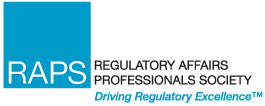 Membership Application		＿＿＿＿＿＿＿＿＿＿＿＿＿＿＿＿＿＿＿＿＿＿＿＿＿＿＿＿＿＿＿＿＿＿＿＿＿＿＿＿＿＿＿＿＿＿＿＿＿＿＿＿姓名:                           身分證號:學歷:     BS   MD   PhD  Others    證照:  RAC公司名稱:部門:                                         職稱:地址:郵遞區號:                  電話號碼:Email:How you know RAPS ? Internet E-mail from friends Colleague Others＿＿＿＿＿＿＿＿＿＿＿＿＿＿＿＿＿＿＿＿＿＿＿＿＿＿＿＿＿＿＿＿＿＿＿＿＿＿＿＿＿＿＿＿＿＿＿＿＿＿＿＿MEMBERSHIP DUES New Join fee  $NTD 500 +  $NTD3000 one-year Taiwan Chapter membership = _____________METHOD OF PAYMENT  Credit Card： MasterCard Visa JCBAccount #__________________________________________________ Exp. _____/_____ Billing Postal Code __________Name as it appears on the card________________________________________Signature__________________________	Other methods：                 發票請於此註明，若無註明則以個人名稱開立，將寄送至上述地址。抬頭_______________________統編_______________________地址______________________________________________________________________________________              請將報名表E-mail至rapstaiwan@tcfst.org.tw請接續填寫下頁資訊!為完成RAPS總會會員帳號申請，煩請您回覆下列問題:請填寫申請帳號的英文姓名: First Name                            Last Name                   請提供總會login email: 您是否同意"「個人基本資料，供RAPS台灣分會/財團法人自強工業科學基金會運用，以從事職業訓練」?  Yes No加入會員申請帳號前，RAPS總會希冀您先同意個資條款(下方英文)。為避免您的權益受損，請過目下方的個資條款，並請撥冗回覆您是否同意。Yes No"I understand that a condition of RAPS membership is my agreement to abide by the RAPS Code of Ethics and the Bylaws of the Association.
 I also understand that as a member, I will have access to the RAPS membership directory which I will only use for networking purposes. 
I agree that I will not mine the directory for marketing or profiling.

By joining RAPS membership, I am opting in to allow RAPS to use my information in order to do business with them.
I understand that I am opting into the following of which I can opt out at any time by changing my preferences: a local RAPS community, member-related emails, a listing in the online member directory (profiles can be hidden), daily news in RF Today, the Under RAPS and Weekly Update member newsletters, and announcements on RAPS products and services.I also hereby understand and agree to the privacy policy provided on RAPS.org."謝謝您，有任何問題請不吝指教!＿＿＿＿＿＿＿＿＿＿＿＿＿＿＿＿＿＿＿＿＿＿＿＿＿＿＿＿＿＿＿＿＿＿＿＿＿＿＿＿＿＿＿＿＿＿＿＿＿＿＿＿